History medium term planHistory medium term planHistory medium term planHistory medium term plan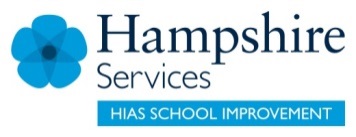 Year group: Year group: Term: Term: Topic/unit: Topic/unit: Topic/unit: Topic/unit: Topic/unit: Children make progress in:Children make progress in:Children make progress in:Evidence for knowledge/ understanding developed:Evidence for knowledge/ understanding developed:Substantive knowledge: (What we want children to know and remember)Substantive knowledge: (What we want children to know and remember)Substantive knowledge: (What we want children to know and remember)Disciplinary knowledge: (Use HIAS AREs)Disciplinary knowledge: (Use HIAS AREs)Disciplinary knowledge: (Use HIAS AREs)Key Question to drive the enquiry to promote children’s progress: Key Question to drive the enquiry to promote children’s progress: Key Question to drive the enquiry to promote children’s progress: Key Question to drive the enquiry to promote children’s progress: Key Question to drive the enquiry to promote children’s progress: Knowledge specific vocabulary:Knowledge specific vocabulary:Knowledge specific vocabulary:Promoting SMSCSpiritual: Moral:Social:Cultural: Promoting SMSCSpiritual: Moral:Social:Cultural: Promoting SMSCSpiritual: Moral:Social:Cultural: Promoting SMSCSpiritual: Moral:Social:Cultural: Cross-curricular links:Cross-curricular links:Resources: Resources: Resources: Resources: Resources: 